	秘书长
	赵厚麟理事会2018年会议最后会议，
2018年10月27日，迪拜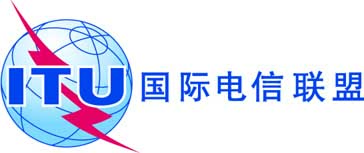 文件 C18/ADM/3(Rev.4)-C2018年10月26日原文：英文秘书处的说明理事会2018年会议最后会议的
临时议程草案2018年10月27日（星期六）09:30-12:30B厅1主席宣布最后会议开幕2批准议程ADM/3(Rev.4)32017年财务工作报告C18/434外部审计员的报告4.1–	国际电联2017年账目C18/404.2–	国际电联2017年世界电信展的国际电联账目C18/414.3–	外部审计员的特别报告C18/1255独立管理顾问委员会（IMAC）的补充报告C18/22(Add.1)6关于建立国际电联南亚地区办事处C18/1227国际电联总部办公场所项目进展报告德意志联邦共和国提交的文稿美利坚合众国提交的文稿捷克共和国提交的情况通报文件国际电联总部新办公楼项目C18/123+Add.1C18/124C18/126INF/18INF/198其它事宜–